2022 ENTRY FORM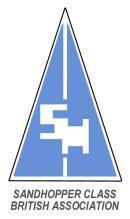 Please enter the following boat details for the Sandhopper National Championships on the 13th & 14th August 2022I have adequate third-party insurance and I agree to be bound by the Racing Rules of Sailing, the prescriptions of the RYA and the class rules, except if any of these are changed by these sailing instructions, the Thorpe Bay Yacht Club Open Meeting Sailing Instructions, and the Supplementary Sailing Instructions.……………………………………………………………………………………...  Manual or e-SignatureEntry fee £25 per boatBACS / Faster Payments to 
Thorpe Bay Yacht Club 
Reference: (Your Sail Number) & SH Nats
Account: 02539004
Sort Code: 555028Please email this form along with payment confirmation to secretary@tbyc.org* A photograph of this completed form emailed to the above address is also acceptable *Please ensure that you have completed your entry and paid before the 10th of August 2022Sail No:Boat Name:Helm’s Name:Crew’s Name(s):Helm’s Address:Helm’s Club:Helm’s Telephone No.